Publicado en  el 09/11/2016 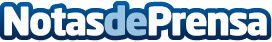 La Junta trabaja con rigor y consenso en el impulso del proyecto de regadío Tierra de BarrosEl director general de Desarrollo Rural, Manuel Mejías, explicó que la Junta de Extremadura está trabando con rigor técnico y político, consenso y transparencia "dando un verdadero impulso al proyecto" poniendo en valor un regadío viable que asegure la rentabilidad de los agricultoresDatos de contacto:Nota de prensa publicada en: https://www.notasdeprensa.es/la-junta-trabaja-con-rigor-y-consenso-en-el_1 Categorias: Nacional Extremadura Industria Alimentaria Consumo Actualidad Empresarial http://www.notasdeprensa.es